Sharon 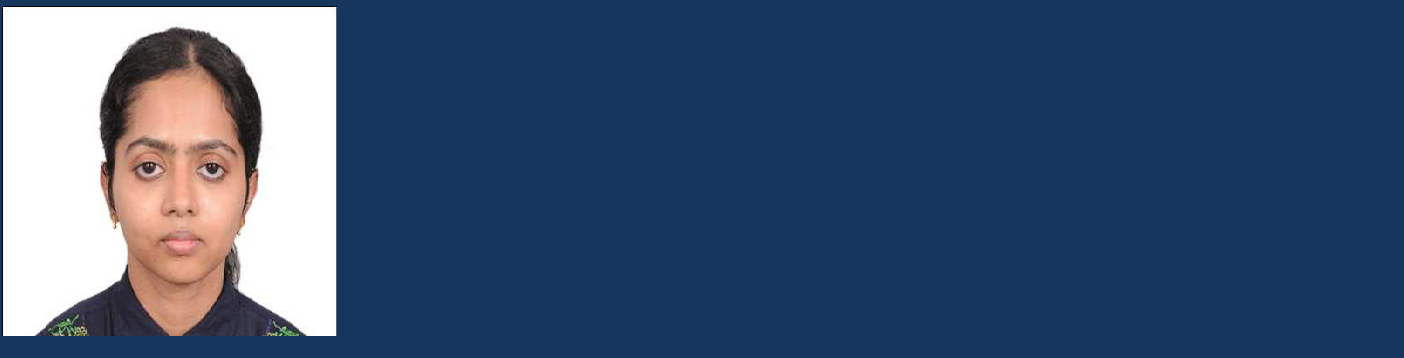 E-Mail: Sharon-397659@gulfjobseeker.com With DHA Registration Visa Type: Visit Visa valid up to 31-12-2020Qualified Physiotherapist, targeting assignments in Healthcare industry with a reputed organization, preferably PhysiotherapyCORE COMPETENCIESPhysiotherapyArthropathyHydrotherapyFeedback TherapyErgonomic AdviceGait TrainingDysphagia ManagementIncontinence ManagementMobilization/Manual TherapyBasic Wheelchair TrainingTreatment Planning/ TreatmentModificationPatient Management (PatientAssessment / Patient Appraisal)Wellness PromotionMovement RestorationHealthcare ServicesFitness TrainingAntenatal and Postnatal PhysioPROFILE SUMMARYA healthcare professional with nearly 4 years of experience inPhysiotherapy & Healthcare ServicesExtensive knowledge of implementing Neurodynamic technique inCervicobrachial Pain SyndromeSignificant experience in diagnosing illnesses and prescribing and administering appropriate treatment for various ailments or diseasesExhibited excellence in Hydrotherapy which includes utilizing the unique properties of water specifically for the patient to maximize function, which can be physical, physiological or psychologicalGained robust understanding of Arthropathy including chronic pain, and loss of joint mobility, muscle strength and proprioceptionIn-depth exposure of assessment and management of DysphagiaExpertise in providing Ergonomic Advice about correct trunk posture to improve spine, head and neck alignment that results in less fatigue when sitting at a desk for prolonged periods of timeCommendably conducted Ergonomics sessions in MNCs, hospitals and schoolsHands-on exposure in handing Musculoskeletal, post op TKRs,THRs, fractures and surgical conditionsIn-depth knowledge of ICU, Cardiopulmonary Rehabilitation & transplant unitsProficient in diagnosing illnesses; prescribing & administering appropriate treatment/therapyExcellence in forging, leading and delivering quality services, with proven record in patients/ clients careExperience in implementing policies that promote & protect health, safety, security, and the quality of work life, the environment and organizational effectivenessORGANIZATIONAL EXPERIENCEJun’16-Feb’20 in New Delhi, first hospital in India to be JCI accredited, a multi-specialty tertiary acute care hospital with 710 beds and one of the most sought after destinations in Asia for healthcare having 52 specialties under one roof.Page 1 of 2Growth Path:Jun’16-Oct’19 as Junior PhysiotherapistNov’19-Feb’20 as PhysiotherapistKey Result Areas:Assessing and diagnosing patients' injuries/ functional problems and discussing movement problems with patients while observing patients as they perform specific tasksMentoring and supervising students, junior physiotherapists and physiotherapy support workers as well as conducting their trainings on new techniques and technologies available for treating patientsIdentifying problems and remedy them using a range of treatments to reduce pain and improve movementPlanning and recommending a range of exercises for patients to improve strength and fitnessEducating patients on the prevention of further injury and helping them improve breathing patterns (cardio-respiratory physiotherapy) and encourage/ teach patients to relaxExecuting submaximal exercise testing for cardiac patientsAssisting the patients to improve coordination, balance, muscle strength and sensation (neurological physiotherapy)Helping children with disabilities to coordinate their movements, growth and developmentHighlight:Received Service Excellence award in 2017EDUCATIONBasic Life Support (BLS Provider) from American Heart Association 2019Master of Physiotherapy (Musculoskeletal) from Indian Spinal Injuries Centre (Institute of Rehabilitation Sciences), Guru Gobind Singh Indaprastha University, Delhi with 69.07%in 2016Bachelor of Physiotherapy from Jamia Hamdard University, Delhi with74% in 201412th  from St. Anthony’s Sr. Sec. School (CBSE Board), New Delhi with70.4% in 200910th  from St. Anthony’s Sr. Sec. School(CBSE Board), New Delhi with 85.4% in 2007LICENTIATEDubai Health Authority(Eligibility letter)Indian Association of PhysiotherapistsThe Delhi Council for Physiotherapy and Occupational TherapyCASE STUDYStudy on Post Arthroscopy SLAP lesion (type II-combined) for 1.5 monthsPERSONAL DETAILSDate of Birth: 24th October 1991Languages Known: English, Hindi & MalayalamNationality: IndianMarital Status: MarriedPage 2 of 2